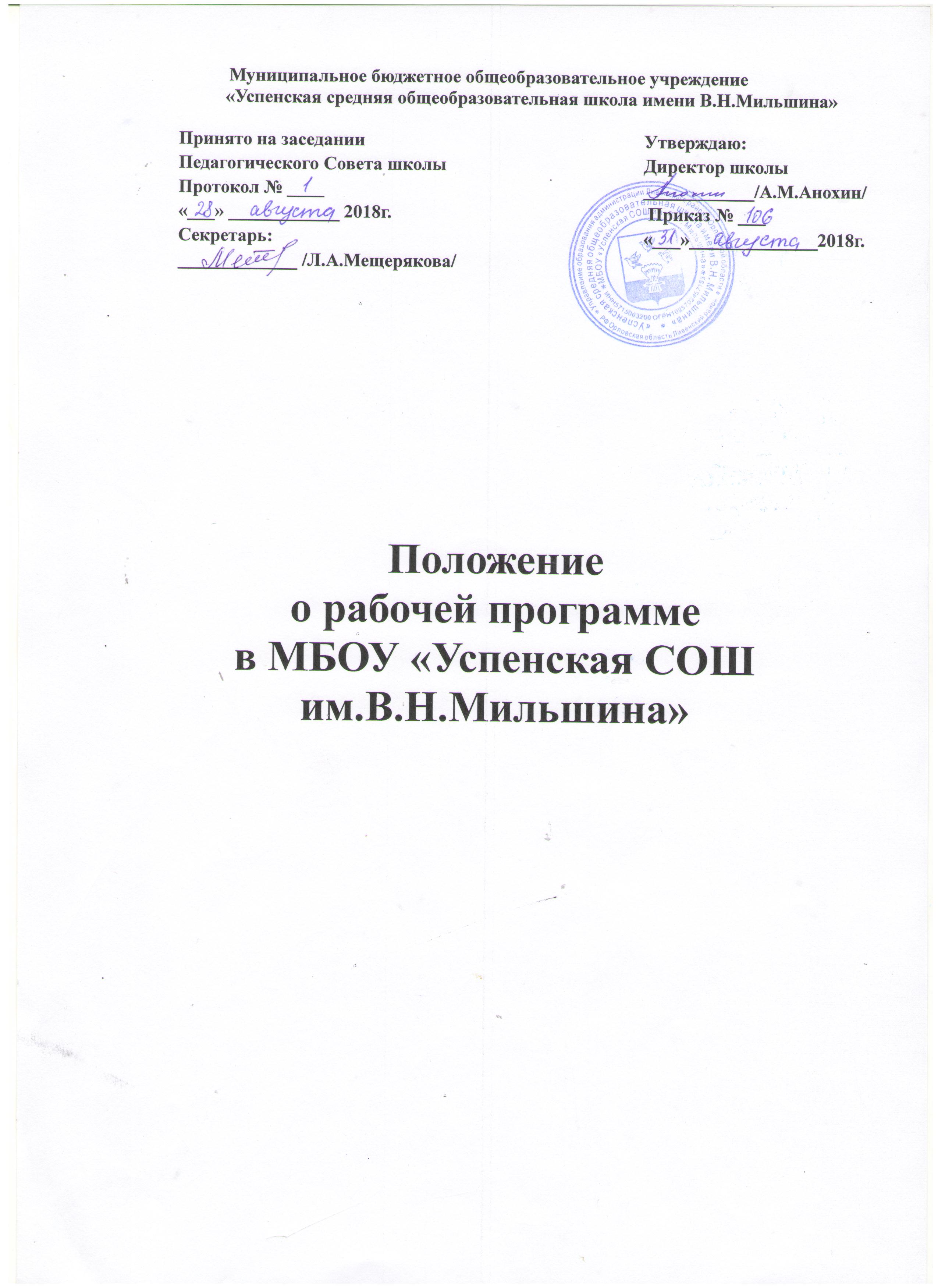 1. Общие положения.1. Настоящее положение разработано в соответствии с Федеральным Законом «Об образовании в Российской Федерации» от  29 декабря . № 273-ФЗ,  Письмом Департамента образования и молодежной политики Орловской области «Об образовательных программах общего образования» от  02.04. . № 6-976, должностными инструкциями педагогических работников, Уставом школы. Настоящее положение определяет структуру, технологию разработки, порядок рассмотрения и утверждения рабочей программы учебного предмета, курса (далее - рабочая программа) в МБОУ «Успенская СОШ им.В.Н.Мильшина». Рабочая программа - нормативный документ образовательного учреждения, определяющий объем, порядок, содержание изучения учебного предмета, курса, требования к уровню подготовки обучающихся (выпускников) в соответствии с государственным образовательным стандартом (федеральным компонентом, компонентом образовательного учреждения). Рабочая программа является составной частью образовательных программ МБОУ «Успенская СОШ им.В.Н.Мильшина», определяющая содержание и специфику образования на всех ступенях образования.  2. Технология разработки рабочей программы.2.1.  Рабочая программа разрабатывается в целях:-  обеспечения конституционного права граждан Российской Федерации на получение   качественного общего образования; -  обеспечения достижения обучающимися результатов обучения  в соответствии с государственными     образовательными стандартами; - повышения профессионального мастерства педагогов.2.2.  В качестве основы для разработки Рабочей программы педагогический работник вправе выбирать примерную (типовую) программу и соответствующий ей учебно-методический комплект, программу, разработанную автором учебно-методического комплекта, авторскую программу. Рабочая программа разрабатывается с учетом требований государственного образовательного стандарта, базисного учебного плана, действующих санитарно-эпидемиологических правил и нормативов.2.3.  Рабочая программа составляется педагогическими работниками на срок действия основной  общеобразовательной программы (нормативный срок освоения основной общеобразовательной программы начального общего образования – 4 года, основного общего образования -5 лет, среднего общего образования – 2 года).  Рабочая программа составляется на все формы урочной и внеурочной образовательной деятельности  (основные предметы, факультативы,  учебные курсы, индивидуальные занятия, элективные курсы, элективные учебные предметы, курсы дополнительного образования и т.д.).  Раздел рабочей программы календарно-тематическое планирование составляется ежегодно в соответствии с календарным учебным графиком школы, утвержденным директором.2.4.  Педагогический работник должен разработать тематическое планирование по рабочей программе.          3. Порядок рассмотрения и утверждения рабочей программы.3.1.   Рабочие программы рассматриваются по вопросам соответствия структуры и содержания программ установленным требованиям до 1 сентября на заседании школьного методического объединения учителей и рекомендуются к утверждению. Результаты рассмотрения рабочей программы фиксируются в протоколах заседаний.3.2.   При несоответствии рабочей программы установленным требованиям, программа возвращается учителю на доработку с указанием замечаний и предложений по внесению в неё изменений. Переработанная рабочая программа повторно представляется учителем на рассмотрение школьным методическим объединением учителей.3.3.  При соответствии рабочей программы установленным требованиям школьное предметное методическое объединение учителей принимает решение «рекомендовать к утверждению».  3.4.   По итогам рассмотрения на школьных предметных методических объединениях рабочая программа согласуется с заместителем директора по УР, принимается на Педагогическом совете и утверждается директором школы (согласно приказу) не позднее 1 сентября.3.5.  Педагогический работник обязан сдать рабочую программу в двух экземплярах на бумажном носителе (один является приложением к основным общеобразовательным программам и хранится в кабинете заместителя директора по УР, другой - у педагогического работника) и на электронном носителе заместителю директора по учебной работе не позднее 1 сентября.3.6.  Все изменения, дополнения, вносимые педагогом в рабочую программу в течение учебного года, должны быть согласованы с заместителем директора.4. Структура и содержание рабочей программы.* Обязательными структурными элементами рабочей программы являются: титульный лист; планируемые результаты освоения учебного предмета, курса;  содержание учебного предмета, курса;  тематическое планирование с указанием количества часов, отводимых на освоение каждой темы. На титульном листе указываются: полное наименование образовательного учреждения (в соответствии с лицензией); обязательные грифы: «Утверждаю». Директор школы	. Приказ №, число, месяц, год» - эта запись заверяется печатью учреждения;Принята решением педсовета протокол от: число, месяц, год, №;Наименование: «Рабочая программа по	для ______ класса»; должность, кв. категория, фамилия, имя, отчество составителя рабочей программы; учебный год.4.1.2.  В планируемых результатах освоения учебного предмета, курса  указывается планируемый уровень подготовки обучающихся на конец учебного года в соответствии с требованиями, установленными федеральными государственными образовательными стандартами, образовательной программой учреждения. Эти требования должны быть структурированы по трем компонентам: «знать/понимать», «уметь», «использовать приобретенные знания и умения в практической деятельности и повседневной жизни».4.1.3.  Содержание  учебного предмета, курса должно соответствовать требованиям федеральных государственных образовательных стандартов, федеральных компонентов государственных образовательных стандартов целям и задачам образовательной программы  образовательного учреждения.Содержание рабочей программы выстраивается по темам (разделам).Педагогический работник самостоятельно:Раскрывает содержание разделов, тем, обозначенных в федеральных государственных образовательных стандартах, опираясь на научные школы и учебники, учебные пособия (из утвержденного федерального перечня);Определяет 	содержание рабочей программы с учетом особенностей изучения предмета в классах углубленного изучения отдельных предметов, профильных классах;определяет последовательность изучения учебного материала,  устанавливая внутрипредметные и межпредметные логические связи.4.1.4.  В разделе «Календарно-тематическое планирование» указываются следующие разделы:5. Оформление рабочей программы. Текст набирается в редакторе Word for Windows шрифтом Times New Roman, 12, межстрочный интервал одинарный, переносы в тексте не ставятся, выравнивание по ширине, абзац - , поля со всех сторон ; центровка заголовков и абзацы в тексте выполняются при помощи средств Word, листы формата А4. Таблицы вставляются непосредственно в текст, параметры страницы - книжная ориентация, печать двусторонняя. Титульный лист считается первым, но не нумеруется, также как и листы приложения. Каждый раздел рабочей программы начинается с новой страницы.6. Контроль за реализацией рабочих программ.Контроль за реализацией рабочих программ осуществляется в соответствии с планом внутришкольного контроля.№п № п/пТема урокаДата проведения:Дата проведения:по планупо факту